The defendant, through this motion, gives notice that a bond reduction or modification will be requested at the next scheduled hearing in this matter, specifically at preliminary hearing.The defendant gives this notice pursuant to §16-4-107 C.R.S. and Art. II, Sec. 16(a) of the Colorado Constitution.As grounds for this motion, the defendant states:Due to defendant's indigency, defendant is unable to post the bond previously set.Defendant understands the obligation to appear whenever ordered by the Court, is willing to be supervised, and will adhere to any other reasonable conditions of bond imposed by the Court.Additional information to be presented to the Court at the scheduled hearing.DOUGLAS K. WILSONCOLORADO STATE PUBLIC DEFENDER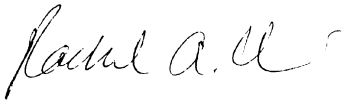 County Court, Jefferson County, Colorado Court Address:100 Jefferson County Parkway , Golden, CO 80401	DATE FILED: April 18, 2017 12:50 PM ID: D822C1D836371UMBER: 2017CR598▴ COURT USE ONLY ▴PEOPLE OF THE STATE OF COLORADO,	FILINGPlaintiff	CASE Nv.CLINTON HOGAN,DefendantLED: April 18, 2017 12:50 PM ID: D822C1D836371UMBER: 2017CR598▴ COURT USE ONLY ▴Rachel OliverDeputy State Public Defender 560 Golden Ridge Road, #100Golden, CO 80401Phone Number: (303) 279-7841FAX Number: (303) 279-3082E-mail address: Rachel.Oliver@coloradodefenders.us Attorney Registration Number: 43849Case Number: 17CR598Rachel OliverDeputy State Public Defender 560 Golden Ridge Road, #100Golden, CO 80401Phone Number: (303) 279-7841FAX Number: (303) 279-3082E-mail address: Rachel.Oliver@coloradodefenders.us Attorney Registration Number: 43849Courtroom GMOTION AND NOTICE TO REDUCE OR MODIFY BONDMOTION AND NOTICE TO REDUCE OR MODIFY BONDRachel Oliver #43849 Deputy State Public DefenderCERTIFICATE OF SERVICEI certify that on 4/18/17 I served the forgoing document by delivering 	X 	mailing 	_ faxing 	same to all opposing counsel. AS